No. 82	p. 4871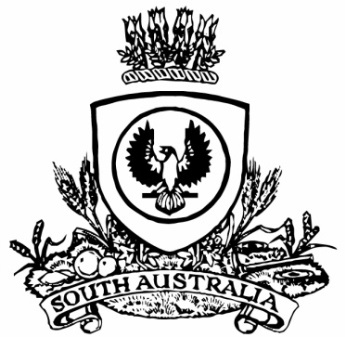 SUPPLEMENTARY GAZETTETHE SOUTH AUSTRALIANGOVERNMENT GAZETTEPublished by AuthorityAdelaide, Thursday, 15 October 2020State Government InstrumentsFisheries Management Act 2007Section 79Variation to Fishing Closure Port Pirie Region—Zone 1 NoticeTAKE NOTICE that the declaration issued under Section 79 of the Fisheries Management Act 2007 titled Fishing Closure Port Pirie Region—Zone 1 being the first notice on page 4612 of the South Australian Government Gazette dated 15 September 2020 is hereby varied such that Schedule 1 is deleted and replaced by the following:Schedule 1The act of taking of any aquatic resources of the State.Dated: 15 October 2020Prof Gavin BeggA/Executive DirectorFisheries and AquacultureDelegate of the Minister for Primary Industries and Regional Development